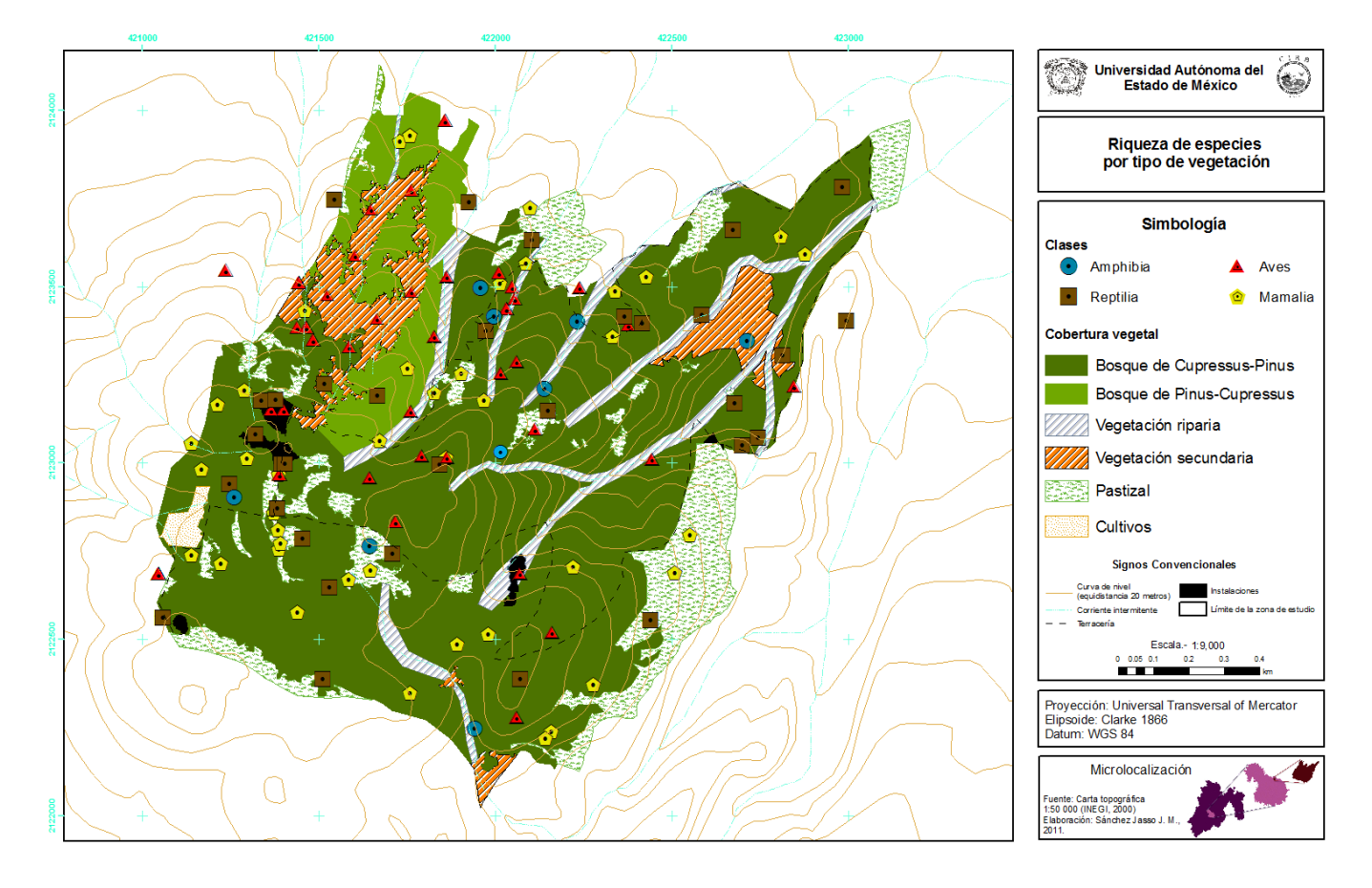 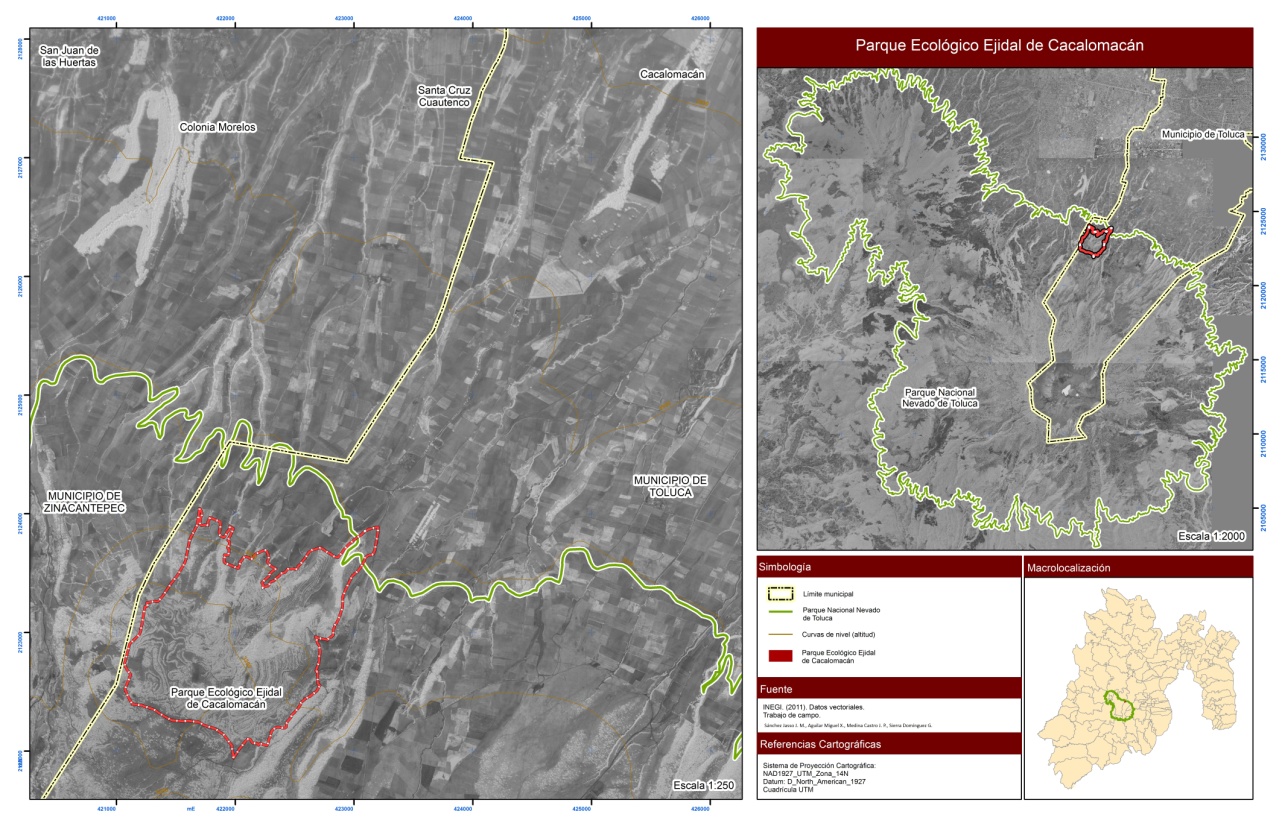 APÉNDICE 1FAMILIANOMBRE CIENTÍFICONOMBRE COMÚNENDEMISMONOM-O59-SEMARNAT-2001UICN 2011TIPO DE VEGETACIÓNCLASE AMPHIBIACLASE AMPHIBIACLASE AMPHIBIACLASE AMPHIBIACLASE AMPHIBIACLASE AMPHIBIACLASE AMPHIBIAOrden AnuraOrden AnuraOrden AnuraOrden AnuraOrden AnuraOrden AnuraOrden AnuraScaphipodidaeSpea multiplicataSapitoVR, BC-P, BP-CHylidaeHyla eximiaRana de árbolEndémicaVR, Z, VSHylidaeHyla  plicataRana de árbolEndémicaAVRRanidaeLithobates spectabilisRanaEndémicaVROrden CaudataOrden CaudataOrden CaudataOrden CaudataOrden CaudataOrden CaudataPlethodontidaePseudoeurycea belliiSalamandraEndémicaAVVR,BC-P, VSCLASE REPTILIACLASE REPTILIACLASE REPTILIACLASE REPTILIACLASE REPTILIACLASE REPTILIACLASE REPTILIAOrden SquamataOrden SquamataOrden SquamataOrden SquamataOrden SquamataOrden SquamataOrden SquamataAnguidaeBarisia imbricataEscorpiónEndémicaPrZ, VS, BC-PPrynosomatidaeSceloporus bicanthalisLagartijaEndémicaZ , VS, BP-C, BC-PPrynosomatidaeSceloporus grammicusLagartijaPrZ , BP-C, BC-PPrynosomatidaeSceloporus aeneusLagartijaEndémicaZ , BP-C, BC-POrden SerpentesOrden SerpentesOrden SerpentesOrden SerpentesOrden SerpentesOrden SerpentesOrden SerpentesColubridaeStoreria storerioidesCulebraBC-PColubridaeThamnophis scalarisCulebraEndémicaABP-CColubridaeConopsis lineataCulebraEndémicaVRViperidaeCrotalus triseriatusVíbora  de cascabelEndémicaZ, BC-P, VSCLASE AVESCLASE AVESCLASE AVESCLASE AVESCLASE AVESCLASE AVESCLASE AVESOrden ApodiformesOrden ApodiformesOrden ApodiformesOrden ApodiformesOrden ApodiformesOrden ApodiformesOrden ApodiformesTrochilidaeHylocharis leucotisChupaflor  orejas blancaBC-P, VSOrden CaprimulgiformesOrden CaprimulgiformesOrden CaprimulgiformesOrden CaprimulgiformesOrden CaprimulgiformesOrden CaprimulgiformesOrden CaprimulgiformesCathartidaeCathartes auraAuraBC-P, BP-C, VS, VR, Z, CCathartidaeChordeiles acutipennisChotacabrasVS, ZOrden ColumbiformesOrden ColumbiformesOrden ColumbiformesOrden ColumbiformesOrden ColumbiformesOrden ColumbiformesOrden ColumbiformesColumbidaeColumbina incaTórtolaVS, ZColumbidaeZenaida macrouraHuilota comúnVS, Z, COrden CuculiformesOrden CuculiformesOrden CuculiformesOrden CuculiformesOrden CuculiformesOrden CuculiformesOrden CuculiformesCuculidaeGeococcyx  veloxCorrecaminosVS, Z, COrden FalconiformesOrden FalconiformesOrden FalconiformesOrden FalconiformesOrden FalconiformesOrden FalconiformesOrden FalconiformesAccipitridaeAccipiter striatusGavilánPr                       BC-P, BP-C, VS, VR, Z, CAccipitridaeButeo jamaicensisAguililla comúnEndémicaPr                       BC-P, BP-C, VS, Z, CAccipitridaeFalco sparveriusCernícalo  americanoBC-P, BP-C, VS, VR, Z, CFalconidaeFalco peregrinusCernícalo peregrinoPrBP-C, VSFalconidaeParabuteo unicinctusAguililla de HarrisPrBP-C, VSOrden GalliformesOrden GalliformesOrden GalliformesOrden GalliformesOrden GalliformesOrden GalliformesOrden GalliformesOdontophoridaeDendrortyx macrouraGallinita de monteEndémica A               VS, VR, ZOrden PasseriformesOrden PasseriformesOrden PasseriformesOrden PasseriformesOrden PasseriformesOrden PasseriformesOrden PasseriformesAegithalidaePsaltriparus minimusSastrecilloBC-P, BP-C, VS, ZCardinalidaePheucticus melanocephalusTigrillo picogruesoSemiendémicaBP-C, VS, ZCorvidaeCyanocitta stelleriChara  copetona o azulejoBC-P, BP-C, VS, ZCorvidaeCorvus coraxCuervoZ, C EmberezidaePipilo erythrophthalmus PipiloVS, ZEmberezidaeOriturus superciliosusZacatoneroEndémicaZ, VSEmberezidaeJunco phaeonotusOjos de fuegoCuasiendémicaVR, BC-P, Z, VS, CEmberezidaeAtlapetes pileatusAtlapetes gorrirrufoEndémicaVS, ZEmberezidaeArremon virenticepsAtlapetes Rayas VerdesEndémicaVS, ZEmberezidaeXenospiza baileyiGorrión zacateroEndémicaPr              ENVS, ZEmberezidaeChondestes grammacusGorrión arlequínBP-C, VS, ZEmberezidaeMelospiza lincolniiGorrión de LincolnVS, ZEmberezidaeMelospiza melodiaZorzal cantorVS, ZFringillidaeCarpodacus  mexicanusGorrión  común mexicanoBC-P, BP-C, VS, VR, Z, CFringillidaeCarduelis psaltriaDominicoVSHirundinidaeHirundo rusticaGolondrina tijereteraVS, ZLanidaeLanius ludovicianusVerdugo americanoVS, BP-CFAMILIANOMBRE CIENTÍFICONOMBRE COMÚNENDEMISMONOM-O59-SEMARNAT-2001UICN,  2011TIPO DE VEGETACIÓNMimidaeTurdus migratoriusPrimaveraBP-C, VS,  ZMimidaeMimus gilvusCenzontleBP-C, VS,  ZMimidaeToxostoma curvirostreCuitlacocheBP-C, VSMimidaeToxostoma ocellatumCuitlacoche oceladoEndémicaBP-C, VSMuscicapidaeSialia mexicanaAzulejoVR, BC-P, BP-CMuscicapidaeCatharus occidentalisZorzal  mexicanoVR, BC-P, BP-C,MuscicapidaeCatharus guttatusZorzal Cola rufaEndémicaVR, BC-P, BP-C, ZParulidaeErgaticus ruberChipe rojoEndémicaVR, BC-P, BP-C, Z, VSParulidaeDendroica coronataChipe  gris y amarilloBC-P, BP-C, ZParulidaeDendroica fuscaChipe Garganta NaranjaBC-P, BP-C, ZParulidaeOporornis tolmieiChipe de TolmieA                 VR, BC-P, BP-CParulidaeMyioborus miniatusPavito selváticoVS, BC-PParulidaeVermivora crissalisChipe de colimaSemiendémicaPr               NTVR, BC-P, BP-CParulidaeVermivora celataChipe corona naranjaVR, BC-P, BP-CParulidaeWilsonia pusillaChipe corona NegraBC-P, VS, ZPtilogonatidaePtilogonys cinereusCapulineroCuasiendémicaBC-P, BP-CRegulidaeRegulus calendulaReyezuelo copete rojoVR, BC-P, BP-C, VSRegulidaeRegulus satrapaReyezueloVR, BC-P, BP-C, VSTroglodytidaeTroglodytes aedon Troglodita  continentalBC-P, BP-C, VS, ZTyrannidaeContopus pertinaxPapamoscasVS, BP-CTyrannidaeEmpidonax hammondiiMosqueroVS, ZTyrannidaeEmpidonax occidentalisMosquero BarranqueñoVSTyrannidaeEmpidonax fulvifronsMosqueroVS, ZTyrannidaePyrocephalus rubinusMosquero cardenalitoBC-P, BP-C, VR, VSOrden PiciformesOrden PiciformesOrden PiciformesOrden PiciformesOrden PiciformesOrden PiciformesOrden PiciformesPicidaePicoides scalarisCarpinterillo mexicanoBP-CPicidaePicoides villosusCarpintero Velloso MayorPC-P, BP-C, VSOrden StrigiformesOrden StrigiformesOrden StrigiformesOrden StrigiformesOrden StrigiformesOrden StrigiformesOrden StrigiformesTytonidaeTyto albaLechuza  de graneroBC-P,B P-C, VS, VR, Z, CStrigidaeAegolius acadicusTecoloticoBC-P,B P-C, ZStrigidaeBubo virginianusBúho  cornudoBC-P,B P-C, VR, ZStrigidaeMicrathene whitneyi Búho elfoSemiendémicaBC-P, Z, VSStrigidaeOtus flammeolusTecolote rayadoSemiendémicaB P-C, VSCLASE MAMMALIACLASE MAMMALIACLASE MAMMALIACLASE MAMMALIACLASE MAMMALIACLASE MAMMALIACLASE MAMMALIAOrden CarnivoraOrden CarnivoraOrden CarnivoraOrden CarnivoraOrden CarnivoraOrden CarnivoraOrden CarnivoraCanidaeCanis latransCoyoteZProcyonidaeBassariscus astutusCacomixtleVS, BC-PMephitidaeMephitis macrouraZorrilloVS, VRMustelidaeMustela frenataHurónVS, BP-COrden CingulataOrden CingulataOrden CingulataOrden CingulataOrden CingulataOrden CingulataOrden CingulataDasypodidaeDasypus novemcinctusArmadillo VS, BC-POrden DidelphimorphaOrden DidelphimorphaOrden DidelphimorphaOrden DidelphimorphaOrden DidelphimorphaOrden DidelphimorphaOrden DidelphimorphaDidelphidaeDidelphis virginianaTlacuacheVS, VR,  BC-POrden LagomorphaOrden LagomorphaOrden LagomorphaOrden LagomorphaOrden LagomorphaOrden LagomorphaOrden LagomorphaLeporidaeSylvilagus floridanusConejo silvestreEndémicaZ, VSLeporidaeSylvilagus cuniculariusConejoEndémicaZ, BC-POrden RodentiaOrden RodentiaOrden RodentiaOrden RodentiaOrden RodentiaOrden RodentiaOrden RodentiaSciuridaeSciurus aureogasterArdilla  de árbolBC-P-BP-CGeomyidaeCratogeomys merriamiTuzaEndémica Z, BC-PGeomyidaeCratogeomys fumosusTuzaEndémicaA Z, BC-PMuridaeNeotomodon alstoniRatónEndémicaVS, BP-CNOM.059, 2010: A. Amenazada, Pr. Protección especial, E. Peligro de Extinción.               Endémica de México* UICN, 2010: EN. Endangered  (En peligro), NT. Near threaned (Cerca de amenaza).Hábitat: VR: Vegetación riparia, Z: Zacatonal, VS: Vegetación secundaria, BP-C: Bosque de Pinus-Cupressus; BC-P: Bosque de Cupressus-Pinus, C: CultivoNOM.059, 2010: A. Amenazada, Pr. Protección especial, E. Peligro de Extinción.               Endémica de México* UICN, 2010: EN. Endangered  (En peligro), NT. Near threaned (Cerca de amenaza).Hábitat: VR: Vegetación riparia, Z: Zacatonal, VS: Vegetación secundaria, BP-C: Bosque de Pinus-Cupressus; BC-P: Bosque de Cupressus-Pinus, C: CultivoNOM.059, 2010: A. Amenazada, Pr. Protección especial, E. Peligro de Extinción.               Endémica de México* UICN, 2010: EN. Endangered  (En peligro), NT. Near threaned (Cerca de amenaza).Hábitat: VR: Vegetación riparia, Z: Zacatonal, VS: Vegetación secundaria, BP-C: Bosque de Pinus-Cupressus; BC-P: Bosque de Cupressus-Pinus, C: CultivoNOM.059, 2010: A. Amenazada, Pr. Protección especial, E. Peligro de Extinción.               Endémica de México* UICN, 2010: EN. Endangered  (En peligro), NT. Near threaned (Cerca de amenaza).Hábitat: VR: Vegetación riparia, Z: Zacatonal, VS: Vegetación secundaria, BP-C: Bosque de Pinus-Cupressus; BC-P: Bosque de Cupressus-Pinus, C: CultivoNOM.059, 2010: A. Amenazada, Pr. Protección especial, E. Peligro de Extinción.               Endémica de México* UICN, 2010: EN. Endangered  (En peligro), NT. Near threaned (Cerca de amenaza).Hábitat: VR: Vegetación riparia, Z: Zacatonal, VS: Vegetación secundaria, BP-C: Bosque de Pinus-Cupressus; BC-P: Bosque de Cupressus-Pinus, C: CultivoNOM.059, 2010: A. Amenazada, Pr. Protección especial, E. Peligro de Extinción.               Endémica de México* UICN, 2010: EN. Endangered  (En peligro), NT. Near threaned (Cerca de amenaza).Hábitat: VR: Vegetación riparia, Z: Zacatonal, VS: Vegetación secundaria, BP-C: Bosque de Pinus-Cupressus; BC-P: Bosque de Cupressus-Pinus, C: CultivoNOM.059, 2010: A. Amenazada, Pr. Protección especial, E. Peligro de Extinción.               Endémica de México* UICN, 2010: EN. Endangered  (En peligro), NT. Near threaned (Cerca de amenaza).Hábitat: VR: Vegetación riparia, Z: Zacatonal, VS: Vegetación secundaria, BP-C: Bosque de Pinus-Cupressus; BC-P: Bosque de Cupressus-Pinus, C: Cultivo